* 신청서와 프로필사진(3.5x4.5cm)을 이메일로 꼭 파일첨부 부탁드립니다.일 시 :  2019  년   7  월         이 름 :                  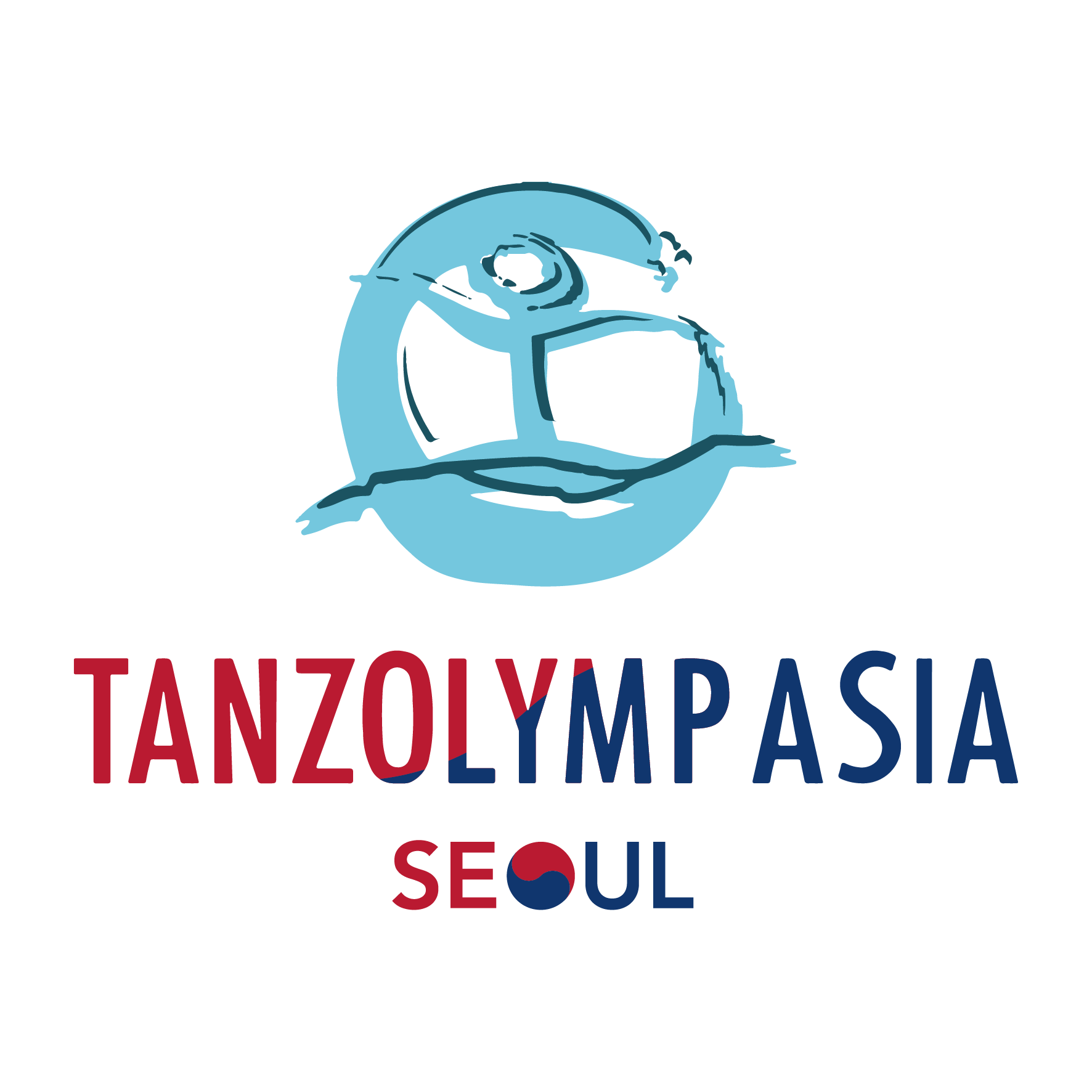 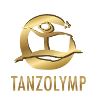 제3회 2019 TANZOLYMP ASIA Master Class 신청서제3회 2019 TANZOLYMP ASIA Master Class 신청서제3회 2019 TANZOLYMP ASIA Master Class 신청서제3회 2019 TANZOLYMP ASIA Master Class 신청서제3회 2019 TANZOLYMP ASIA Master Class 신청서제3회 2019 TANZOLYMP ASIA Master Class 신청서사진(메일첨부)성명한글:한글:영문:영문:사진(메일첨부)주민등록번호E-Mail사진(메일첨부)주소연락처소속학력사항Class 선택■ 체크해주세요(1클라스 30명 제한)□ 모던 프리Ⅰ/프리Ⅱ, 주니어□ 모던 프리Ⅰ/프리Ⅱ, 주니어7/28(월) <이선태> pm12:30-pm2:00 7/28(월) <이선태> pm12:30-pm2:00 7/28(월) <이선태> pm12:30-pm2:00 Class 선택■ 체크해주세요(1클라스 30명 제한)□ 모던 시니어□ 모던 시니어7/27(토) <치아후이 첸> am11:00-pm12:30 7/27(토) <치아후이 첸> am11:00-pm12:30 7/27(토) <치아후이 첸> am11:00-pm12:30 Class 선택■ 체크해주세요(1클라스 30명 제한)□ 발레 프리Ⅰ,Ⅱ□ 발레 프리Ⅰ,Ⅱ7/28(일) <오우루> am10:40-pm12:00           <김애리> pm12:10-pm13:30  7/28(일) <오우루> am10:40-pm12:00           <김애리> pm12:10-pm13:30  7/28(일) <오우루> am10:40-pm12:00           <김애리> pm12:10-pm13:30  Class 선택■ 체크해주세요(1클라스 30명 제한)□ 발레 주니어□ 발레 주니어7/29(월) <강미선> pm14:10-pm15:40                     pm16:00-pm17:307/29(월) <강미선> pm14:10-pm15:40                     pm16:00-pm17:307/29(월) <강미선> pm14:10-pm15:40                     pm16:00-pm17:30Class 선택■ 체크해주세요(1클라스 30명 제한)□ 발레 시니어□ 발레 시니어7/27(토) <윤전일> am10:00-am11:30                     am11:50-pm1:207/27(토) <윤전일> am10:00-am11:30                     am11:50-pm1:207/27(토) <윤전일> am10:00-am11:30                     am11:50-pm1:20